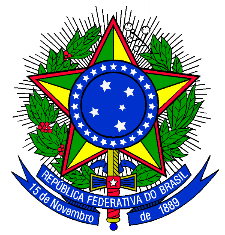 Ministério da EducaçãoSecretaria de Educação Profissional e TecnológicaInstituto Federal de Educação, Ciência e Tecnologia Sul-rio-grandenseCâmpus SapirangaEDITAL SG-COPEX Nº 004/2022PROCESSO SELETIVO PARA CONTRATAÇÃO DE ESTAGIÁRIOANEXO IIFORMULÁRIO DE RECURSOEu, _________________________________________, candidato(a) a vaga de estágio para o Gabinete da Direção Geral/Educação Física, venho por meio deste interpor recurso pelos motivos adiante expostos:____________________________________________________________________________________________________________________________________________________________________________________________________________________________________________________________________________________________________________________________________________________________________________________________________________________________________________________________________________________________________________________________________________________________________________________________________________________________________________________________________________________________________________________________________________________________________________________________________________________________________________________________________________________________________________________________________________________________________________________________________________________________________________________________________________________________________________________________________________________________________________________________________________________________________________________________________________________________________________________________________________________________________________________________________________________________________________________________________________________________________________________________________________________________________________________________________________________________________________________________________________________________________________AssinaturaData